嘉義縣六腳鄉灣內國民小學附設幼兒園108學年度代理教保員甄選簡章壹、依據一、「幼兒教育及照顧法」、「幼兒教育及照顧法施行細則」、「教保服務人員條例」。二、公立幼兒園契約進用人員之進用考核及待遇辦法。三、嘉義縣政府108年7月23日府教特字第1080158986號辦理。貳、甄選類別、名額、代理期限及待遇一、類別及名額：代理教保員(2-3歲專班)。正取1名，備取2名。二、代理期限：自108年8月15日(四)起至109年7月15日(三)止。如代理原因消滅，即無條件解職，不得異議。三、待遇：依「公立幼兒園契約進用人員之進用考核及待遇辦法」辦理(教保員薪資支給基準表第1級之薪資)。參、甄選資格一、基本條件(一)具有中華民國國籍之國民（但大陸地區人民經許可進入台灣地區者，應依台灣地區與大陸地區人民關係條例第21條規定，需在台灣地區設籍10年以上）。(二)無幼兒教育及照顧法第27條第1項各款情事之一，且非以不適任教師資遣或退休者，各應試人員應填具切結書，並同意依政府資訊公開法授權有關機關查證。若事後發現具幼照法第27條各款情事之一者，取消錄取資格；縱因事前未察覺而於放榜錄取後查證屬實，應予以解約。(三)到職前2年內曾任職於幼兒園者，須繳交已接受8小時以上基本救命術訓練且在2年有效期限內之證明文件；新進用教保服務人員(如未曾服務於立案公私立幼兒園）、其他人員(超過2年以上未曾任職者)則須繳交任職前最近一年內之基本救命術訓練8小時以上證明文件。 任職後每二年應受基本救命術訓練八小時以上、安全教育課程三小時以上及緊急救護情境演練一次以上之證明文件。二、報名資格：（應符合下列資格之一者） (一)具備幼兒(稚)園教師資格。(二)專科以上學校幼兒教育、幼兒保育相關學院、系、所、學位學程、科畢業或取得其輔系證書者。 (三)專科以上學校畢業，並修畢幼兒(稚)園教師教育學程或取得教保人員專業訓練結業證書者。(四)修畢經中央主管機關認可之國內專科以上學校教保相關系科之幼兒園教保專業課程且取得專科以上學校畢業證書。(請檢附「教保專業知能課程32學分證明書」。肆、報名時間及方式一、報名手續：親自報名或委託報名，報名證件應為正本，驗畢繳還；證件不齊、影印本及通訊報名不予受理。(一)公告期間：108年7月26日(星期五)起至7月30日(星期二)。(二)報名時間: 108年7月26日(星期五)起至7月30日(星期二)下午5:00止(不受理通訊報名)。(三）報名地點：嘉義縣六腳鄉灣內國民小學(嘉義縣六腳鄉灣南村15鄰6號)。　            電話：（05）3802306        傳真:(05)3804554（四）報名程序：（請繳交至教師辦公室黃小姐收）繳交報名表並加蓋私章（委託報名者須填具委託書如附件3）繳驗證件（正本及影印各一份，正本審查後當場發還，影印本留存備查）。（五）報名程序所需各項文件物品，請自行備妥，不齊全者不予受理，報名期限內未完成手續者不得補送件。1.代理教保員甄選報名表及准考證：請以正楷詳填各欄，另所有任教職經歷均應填寫，最近1年內2吋彩色正面半身脫帽照片1式2張，貼於報名表及准考證。（如附件1、4）2.國民身分證[影本黏貼於證件資料表上（附件2），出生地欄未註記或註記為大陸地區者，請附最近三個月內個人戶籍謄本正本1 份]。3.基本救命術訓練證：到職前2年內曾任職於幼兒園者，須繳交已接受8小時以上基本救命術訓練且在2年有效期限內之證明文件；新進用教保服務人員(如未曾服務於立案公私立幼兒園）、其他人員(超過2年以上未曾任職者)則須繳交任職前最近一年內之基本救命術訓練8小時以上證明文件。任職後每二年應受基本救命術訓練八小時以上、安全教育課程三小時以上及緊急救護情境演練一次以上之證明文件。4.最近三個月內核發之警察刑事紀錄證明書(即良民證)。5.學歷證件。6.結業證書（詳本簡章參、甄選資格：二、報名資格）。7.個人簡歷1式3份 8.其他合於報名資格證明文件。9.委託報名者須繳交委託書   (六)注意事項1.繳驗證件：證件正本驗迄發還，僅送影印本概不受理。影印1份裝訂成冊（影本須加註「與正本相符」字樣並加蓋報考人私章）；證件不齊不受理(不接受補件，請先行備齊相關證件資料，並不得於審查證件時，以切結書方式要求事後補送證明文件)。2.凡持國外學歷報考者，報名時需繳驗下列證件，始得依規定受理報名：a.經駐外單位驗證後之國外學歷證件影印本及法院公證之中譯本1 份。b.經駐外單位驗證後之國外學歷歷年成績證明影印本及法院公證之中譯本1 份。c.內政部入出國及移民署核發之修業期間出入境日期紀錄證明。  以上所持國外學歷證件，準用教育部新修正之「大學辦理國外學歷採認辦法」查  證，若經用人機關（構）學校查證不符或不具有教保員資格者，取消其資格。二、如有資格不符或證明文件虛偽不實者，縱因甄選前未能察覺而錄取，仍應無條件撤銷錄取資格或解約，並追究當事人相關法律責任；又報到後無法上班者，應予撤銷資格或解約。伍、甄選時間及地點一、時間(一)報到：民國108年7 月 31 日(星期三) 上午9:30止。(二)甄選：民國108年7 月 31 日(星期三)10時00分起。二、地點：嘉義縣六腳鄉灣內國小(嘉義縣六腳鄉灣南村15鄰6號)(一)報到：本校辦公室。(二)甄選：試教於本校幼兒園教室;口試於本校二樓綜合教室。陸、甄選方式：試教及口試一、試教(50%) （教學內容40％、教學技巧40％、表達儀態佔20％）(一)每人試教10分鐘，進入試場即開始計時，含教具準備及佈置時間。(二)演示範圍：應考人自訂教學主題，以幼兒教育相關教學內容為主。(三)請準備該教學簡案1式3份，於演示時繳交予評審。(四)試教時含學生，教案及教具請自行準備，考場不予提供。二、口試(50%)（教育專業知識40％、學科專門知識40％、表達能力佔20％）(一)每人5-10分鐘，備妥個人簡歷1式3份，於報名時先行繳交。(二)內容含自我介紹、教學經驗、課程理念、班級經營理念、幼兒教育專業理念、等。柒、成績計算與錄取標準一、成績計算：試教及口試滿分各為100分，兩者各佔總成績之50％，總成績為100分。二、錄取標準依總成績高低依序錄取及備取，總成績相同時，依試教成績高低依序錄取，若條件亦相同時，則公開抽籤決定之。三、甄選方式中有一項(含)以上零分者，或總成績未達70分者，不予錄取。捌、錄取公告甄選錄取名單訂於中華民國108年7月31日(星期三)下午5時前公告於嘉義縣教育資訊網站最新消息項下 (http://www.cyc.edu.tw)，請自行查榜，不另寄發書面成績單。玖、報到經本次甄選錄取者應於108年8月01日(星期四)上午10時前，至本校辦公室人事黃小姐辦理報到，逾期未完成報到程序者喪失受聘資格，由學校通知備取人員依序遞補，不得有異議。拾、附則一、凡經甄選錄取者，不得拒絕幼兒園所安排之兼任職務，如行政工作及協助園務工作等。   二、經甄選錄取者，應向錄取幼兒園繳交公立醫院體格檢查表（含最近 3 個月內胸部X 光透視），如患有傳染病防治條例相關規定，或其他妨害教學之傳染病，及未繳交體格檢查表者，予以取消錄取資格。三、為維護兒童及少年人身安全，依「性侵害犯罪加害人登記報到及查閱辦法」本校於聘用新進教師，得主動向目的事業主管機關申請查閱有無性侵害犯罪加害人登記資料。四、報名或甄選當日如遇天然災害，考試是否進行，以嘉義縣政府宣佈是否上班為準據，本校亦會於上班後將另行辦理日期公告於學校網站，應試者不得提出任何異議。五、經錄取者聘期依本簡章第參點聘任，表現不佳或不能勝任者，本校可隨時解聘，代理期滿或代理原因消失時，應即解除代理，不得以任何理由要求留用或救助。六、本簡章未盡事宜，如有補充事項，隨時於嘉義縣教育資訊網站公告。拾壹、其他注意事項一、錄取人員經通知未按時前往報到者，撤銷其錄取資格。二、各類錄取人員受聘期間之相關權利與義務依相關法令規定辦理。三、因應各項防疫措施，依相關規定辦理，必要時可視實際需要公告於網站。四、簡章未盡事宜，悉依相關法令辦理之；如有補充事項，將公布於嘉義縣教育資訊網最新消息公告(http://www.cyc.edu.tw)。     嘉義縣六腳鄉灣內國民小學中華民國108年7月25日附錄一相關法規條文勞動基準法第12條  勞工有左列情形之一者，雇主得不經預告終止契約：一、於訂立勞動契約時為虛偽意思表示，使雇主誤信而有受損害之虞者。二、對於雇主、雇主家屬、雇主代理人或其他共同工作之勞工，實施暴行    或有重大侮辱之行為者。三、受有期徒刑以上刑之宣告確定，而未諭知緩刑或未准易科罰金者。四、違反勞動契約或工作規則，情節重大者。五、故意損耗機器、工具、原料、產品，或其他雇主所有物品，或故意洩    漏雇主技術上、營業上之秘密，致雇主受有損害者。六、無正當理由繼續曠工三日，或一個月內曠工達六日者。        雇主依前項第一款、第二款及第四款至第六款規定終止契約者，應自知悉其情形之日起，三十日內為之。幼兒教育及照顧法第27條 　教保服務人員或其他人員有下列情事之一者，不得在幼兒園服務：一、曾有性侵害、性騷擾或虐待兒童行為，經判刑確定或通緝有案尚未結案。二、行為不檢損害兒童權益，其情節重大，經有關機關查證屬實。三、罹患精神疾病尚未痊癒，不能勝任教保工作。四、其他法律規定不得擔任各該人員之情事。        教保服務人員或在幼兒園服務之其他人員，有前項各款情形之一者，除第三款情形得依規定辦理退休或資遣，及第四款情形依其規定辦理 外，應予以免職、解聘或解僱。        教保服務人員或在幼兒園服務之其他人員有前項情形者，幼兒園應報直轄市、縣（市）主管機關備查，直轄市、縣（市）主管機關應將處理情形通報其他直轄市、縣（市）主管機關。公立幼兒園契約進用人員之進用考核及待遇辦法第 12 條 教保員、助理教保員、社會工作人員及護理人員之薪資支給基準，規定如附表。但                有第二條第二項所定繼續原契約情形者，仍依原規定薪資給付。         前項以外契約進用人員之薪資，各園（校）得依其擔任工作繁簡難易、責任輕重及                應具備之知能條件，自行議定，並不得低於勞動基準法規定之基本工資。         幼兒園新進用之契約進用人員，其職稱為教保員者，依其學歷之薪資第一級給付；              其職稱為助理教保員者，依其職稱之薪資第一級給付；其為護理人員及社會工作人            員者，依其所具證書，分別以各該薪資第一級給付。         本辦法薪資支給，以採計簽訂契約同一園（校）之工作年資為限。         第四條第一項簽訂定期勞動契約之人員，執行教保員職務者，其薪資依第一項支給              基準表及其學歷，按初任第一級之薪資計算；以日計算者，依月薪資除以三十日計；            以時薪計算者，以日薪資除以八小時計。         第四條第一項簽訂定期勞動契約之人員，執行助理教保員、社會工作人員及護理人            員職務者，其薪資依第一項支給基準表初任第一級之薪資計算；以日計算者，依月            薪資除以三十日計；以時薪計算者，以日薪資除以八小時計。公立幼兒園契約進用人員薪資支給基準表表一、教保員薪資支給基準表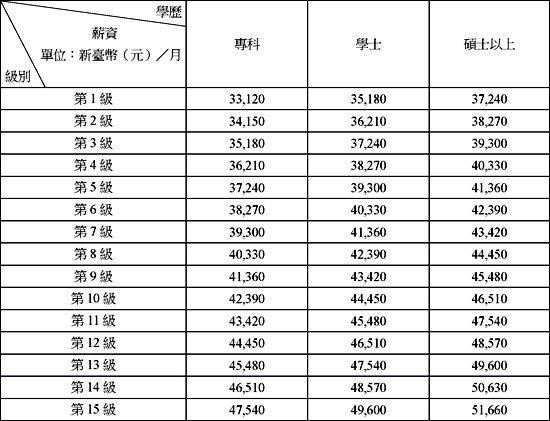 註：教保員為高中職學歷者，依「表二、助理教保員薪資支給基準表」之薪資基準支給。（附件1）                  嘉義縣六腳鄉灣內國民小學附設幼兒園                     108學年度代理教保員甄選報名表	 准考證號：                 以上證件影本請依序排列：並均以A4大小紙張影印。（影本註明：與正本相符並加蓋報考人私章）（附件2）嘉義縣六腳鄉灣內國民小學附設幼兒園108學年度代理教保員甄選黏貼證件資料表出生地未註明或註記為大陸地區者，應另檢附最近三個月內個人戶籍謄本正本1份(黏貼於本表背面)國民身分證國民身分證   （附件3）  委    託    書 本人               因故無法親自報名嘉義縣六腳鄉灣內國民小學辦理108學年度代理教保服務人員甄選，茲委託                全權處理報名事宜，並接受其審核結果無任何疑義，如有任何遲誤致無法完成報名手續，願自負一切責任。          此致       嘉義縣六腳鄉灣內國民小學    委託人（立書人）    姓名： 　　　　　　　　　     （簽名或蓋章）    身分證統一編號：　　　　　　　　　　    　　    戶籍地址：　　　　　　　　　    　　　　    聯絡電話：　　　　　　　　　    　　　　    受委託人(受委託人須攜帶身分證明文件)    姓名：　　　　　　　　　　    （簽名或蓋章）    身分證統一編號：　　　　　　　　　　　　　　    戶籍地址：　　　　　　　　　　  　　　　    聯絡電話：　　　　　　　　　　　  　　　中　 華 　民 　國　   　　年 　　 　月　       日(附件4） ※附註：請受託人攜帶本人之國民身分證正本、影本（正本查驗）名姓身分證字號性別出生日期出生日期   年  月   日現職 請黏貼最近3個月內個人大頭照2吋1張(電子檔或現場黏貼)住址 請黏貼最近3個月內個人大頭照2吋1張(電子檔或現場黏貼)電話(O)                           （H）(O)                           （H）(O)                           （H）(O)                           （H）(O)                           （H）(O)                           （H）(O)                           （H）(O)                           （H）(O)                           （H） 請黏貼最近3個月內個人大頭照2吋1張(電子檔或現場黏貼)電話(手機）(手機）(手機）(手機）(手機）(手機）(手機）(手機）(手機） 請黏貼最近3個月內個人大頭照2吋1張(電子檔或現場黏貼)E-mail 請黏貼最近3個月內個人大頭照2吋1張(電子檔或現場黏貼)項目序號序號檢附之證明（請於空格內填入資料）檢附之證明（請於空格內填入資料）檢附之證明（請於空格內填入資料）檢附之證明（請於空格內填入資料）檢附之證明（請於空格內填入資料）檢附之證明（請於空格內填入資料）檢附之證明（請於空格內填入資料）檢附之證明（請於空格內填入資料）基本證件11□國民身分證（出生地欄未註記或註記為大陸地區者，應另檢附最近三個月內個人戶籍謄本正本1 份）□國民身分證（出生地欄未註記或註記為大陸地區者，應另檢附最近三個月內個人戶籍謄本正本1 份）□國民身分證（出生地欄未註記或註記為大陸地區者，應另檢附最近三個月內個人戶籍謄本正本1 份）□國民身分證（出生地欄未註記或註記為大陸地區者，應另檢附最近三個月內個人戶籍謄本正本1 份）□國民身分證（出生地欄未註記或註記為大陸地區者，應另檢附最近三個月內個人戶籍謄本正本1 份）□國民身分證（出生地欄未註記或註記為大陸地區者，應另檢附最近三個月內個人戶籍謄本正本1 份）□國民身分證（出生地欄未註記或註記為大陸地區者，應另檢附最近三個月內個人戶籍謄本正本1 份）□國民身分證（出生地欄未註記或註記為大陸地區者，應另檢附最近三個月內個人戶籍謄本正本1 份）基本證件22□到職前2年內曾任職於幼兒園者，須繳交已接受8小時以上基本救命術訓練且在  2年有效期限內之證明文件；其他人員(如未曾任職者、超過2年以上未曾任職  者)則須繳交任職前最近一年內之基本救命術訓練8小時以上證明文件。        （證書字號：         ）（時數：    期間：  年  月  日）□到職前2年內曾任職於幼兒園者，須繳交已接受8小時以上基本救命術訓練且在  2年有效期限內之證明文件；其他人員(如未曾任職者、超過2年以上未曾任職  者)則須繳交任職前最近一年內之基本救命術訓練8小時以上證明文件。        （證書字號：         ）（時數：    期間：  年  月  日）□到職前2年內曾任職於幼兒園者，須繳交已接受8小時以上基本救命術訓練且在  2年有效期限內之證明文件；其他人員(如未曾任職者、超過2年以上未曾任職  者)則須繳交任職前最近一年內之基本救命術訓練8小時以上證明文件。        （證書字號：         ）（時數：    期間：  年  月  日）□到職前2年內曾任職於幼兒園者，須繳交已接受8小時以上基本救命術訓練且在  2年有效期限內之證明文件；其他人員(如未曾任職者、超過2年以上未曾任職  者)則須繳交任職前最近一年內之基本救命術訓練8小時以上證明文件。        （證書字號：         ）（時數：    期間：  年  月  日）□到職前2年內曾任職於幼兒園者，須繳交已接受8小時以上基本救命術訓練且在  2年有效期限內之證明文件；其他人員(如未曾任職者、超過2年以上未曾任職  者)則須繳交任職前最近一年內之基本救命術訓練8小時以上證明文件。        （證書字號：         ）（時數：    期間：  年  月  日）□到職前2年內曾任職於幼兒園者，須繳交已接受8小時以上基本救命術訓練且在  2年有效期限內之證明文件；其他人員(如未曾任職者、超過2年以上未曾任職  者)則須繳交任職前最近一年內之基本救命術訓練8小時以上證明文件。        （證書字號：         ）（時數：    期間：  年  月  日）□到職前2年內曾任職於幼兒園者，須繳交已接受8小時以上基本救命術訓練且在  2年有效期限內之證明文件；其他人員(如未曾任職者、超過2年以上未曾任職  者)則須繳交任職前最近一年內之基本救命術訓練8小時以上證明文件。        （證書字號：         ）（時數：    期間：  年  月  日）□到職前2年內曾任職於幼兒園者，須繳交已接受8小時以上基本救命術訓練且在  2年有效期限內之證明文件；其他人員(如未曾任職者、超過2年以上未曾任職  者)則須繳交任職前最近一年內之基本救命術訓練8小時以上證明文件。        （證書字號：         ）（時數：    期間：  年  月  日）基本證件33應考資格類別□A.具備幼兒(稚)園教師資格。□B.專科以上學校幼兒教育、幼兒保育相關學院、系、所、學位學程、科畢業或取得其輔系證書者。□C.專科以上學校畢業，並修畢幼兒(稚)園教師教育學程或取得教保人員專業訓練結業證書者。□D.修畢經中央主管機關認可之國內專科以上學校教保相關系科之幼兒園教保專業課程且取得專科以上學校畢業證書。(請檢附「教保專業知能課程32學分證明書」。應考資格類別□A.具備幼兒(稚)園教師資格。□B.專科以上學校幼兒教育、幼兒保育相關學院、系、所、學位學程、科畢業或取得其輔系證書者。□C.專科以上學校畢業，並修畢幼兒(稚)園教師教育學程或取得教保人員專業訓練結業證書者。□D.修畢經中央主管機關認可之國內專科以上學校教保相關系科之幼兒園教保專業課程且取得專科以上學校畢業證書。(請檢附「教保專業知能課程32學分證明書」。應考資格類別□A.具備幼兒(稚)園教師資格。□B.專科以上學校幼兒教育、幼兒保育相關學院、系、所、學位學程、科畢業或取得其輔系證書者。□C.專科以上學校畢業，並修畢幼兒(稚)園教師教育學程或取得教保人員專業訓練結業證書者。□D.修畢經中央主管機關認可之國內專科以上學校教保相關系科之幼兒園教保專業課程且取得專科以上學校畢業證書。(請檢附「教保專業知能課程32學分證明書」。應考資格類別□A.具備幼兒(稚)園教師資格。□B.專科以上學校幼兒教育、幼兒保育相關學院、系、所、學位學程、科畢業或取得其輔系證書者。□C.專科以上學校畢業，並修畢幼兒(稚)園教師教育學程或取得教保人員專業訓練結業證書者。□D.修畢經中央主管機關認可之國內專科以上學校教保相關系科之幼兒園教保專業課程且取得專科以上學校畢業證書。(請檢附「教保專業知能課程32學分證明書」。應考資格類別□A.具備幼兒(稚)園教師資格。□B.專科以上學校幼兒教育、幼兒保育相關學院、系、所、學位學程、科畢業或取得其輔系證書者。□C.專科以上學校畢業，並修畢幼兒(稚)園教師教育學程或取得教保人員專業訓練結業證書者。□D.修畢經中央主管機關認可之國內專科以上學校教保相關系科之幼兒園教保專業課程且取得專科以上學校畢業證書。(請檢附「教保專業知能課程32學分證明書」。應考資格類別□A.具備幼兒(稚)園教師資格。□B.專科以上學校幼兒教育、幼兒保育相關學院、系、所、學位學程、科畢業或取得其輔系證書者。□C.專科以上學校畢業，並修畢幼兒(稚)園教師教育學程或取得教保人員專業訓練結業證書者。□D.修畢經中央主管機關認可之國內專科以上學校教保相關系科之幼兒園教保專業課程且取得專科以上學校畢業證書。(請檢附「教保專業知能課程32學分證明書」。應考資格類別□A.具備幼兒(稚)園教師資格。□B.專科以上學校幼兒教育、幼兒保育相關學院、系、所、學位學程、科畢業或取得其輔系證書者。□C.專科以上學校畢業，並修畢幼兒(稚)園教師教育學程或取得教保人員專業訓練結業證書者。□D.修畢經中央主管機關認可之國內專科以上學校教保相關系科之幼兒園教保專業課程且取得專科以上學校畢業證書。(請檢附「教保專業知能課程32學分證明書」。應考資格類別□A.具備幼兒(稚)園教師資格。□B.專科以上學校幼兒教育、幼兒保育相關學院、系、所、學位學程、科畢業或取得其輔系證書者。□C.專科以上學校畢業，並修畢幼兒(稚)園教師教育學程或取得教保人員專業訓練結業證書者。□D.修畢經中央主管機關認可之國內專科以上學校教保相關系科之幼兒園教保專業課程且取得專科以上學校畢業證書。(請檢附「教保專業知能課程32學分證明書」。基本證件44□警察刑事紀錄證明書(即良民證)□警察刑事紀錄證明書(即良民證)□警察刑事紀錄證明書(即良民證)□警察刑事紀錄證明書(即良民證)□警察刑事紀錄證明書(即良民證)□警察刑事紀錄證明書(即良民證)□警察刑事紀錄證明書(即良民證)□警察刑事紀錄證明書(即良民證)本人                    ，切結下列情事：本人無幼兒教育及照顧法第27條第1項各款情事之一，且非以不適任教師資遣或退休人員，並同意依政府資訊公開法授權有關機關查證。本人非為公務人員任用法第26條第1項規定所述機關長官之配偶及三親等以內血親、姻親。本人如有以上切結不實，同意取消錄取資格及無條件解聘，並願負偽造文書之刑事責任及放棄先訴抗辯權。本人                    ，切結下列情事：本人無幼兒教育及照顧法第27條第1項各款情事之一，且非以不適任教師資遣或退休人員，並同意依政府資訊公開法授權有關機關查證。本人非為公務人員任用法第26條第1項規定所述機關長官之配偶及三親等以內血親、姻親。本人如有以上切結不實，同意取消錄取資格及無條件解聘，並願負偽造文書之刑事責任及放棄先訴抗辯權。本人                    ，切結下列情事：本人無幼兒教育及照顧法第27條第1項各款情事之一，且非以不適任教師資遣或退休人員，並同意依政府資訊公開法授權有關機關查證。本人非為公務人員任用法第26條第1項規定所述機關長官之配偶及三親等以內血親、姻親。本人如有以上切結不實，同意取消錄取資格及無條件解聘，並願負偽造文書之刑事責任及放棄先訴抗辯權。本人                    ，切結下列情事：本人無幼兒教育及照顧法第27條第1項各款情事之一，且非以不適任教師資遣或退休人員，並同意依政府資訊公開法授權有關機關查證。本人非為公務人員任用法第26條第1項規定所述機關長官之配偶及三親等以內血親、姻親。本人如有以上切結不實，同意取消錄取資格及無條件解聘，並願負偽造文書之刑事責任及放棄先訴抗辯權。本人                    ，切結下列情事：本人無幼兒教育及照顧法第27條第1項各款情事之一，且非以不適任教師資遣或退休人員，並同意依政府資訊公開法授權有關機關查證。本人非為公務人員任用法第26條第1項規定所述機關長官之配偶及三親等以內血親、姻親。本人如有以上切結不實，同意取消錄取資格及無條件解聘，並願負偽造文書之刑事責任及放棄先訴抗辯權。本人                    ，切結下列情事：本人無幼兒教育及照顧法第27條第1項各款情事之一，且非以不適任教師資遣或退休人員，並同意依政府資訊公開法授權有關機關查證。本人非為公務人員任用法第26條第1項規定所述機關長官之配偶及三親等以內血親、姻親。本人如有以上切結不實，同意取消錄取資格及無條件解聘，並願負偽造文書之刑事責任及放棄先訴抗辯權。本人                    ，切結下列情事：本人無幼兒教育及照顧法第27條第1項各款情事之一，且非以不適任教師資遣或退休人員，並同意依政府資訊公開法授權有關機關查證。本人非為公務人員任用法第26條第1項規定所述機關長官之配偶及三親等以內血親、姻親。本人如有以上切結不實，同意取消錄取資格及無條件解聘，並願負偽造文書之刑事責任及放棄先訴抗辯權。本人                    ，切結下列情事：本人無幼兒教育及照顧法第27條第1項各款情事之一，且非以不適任教師資遣或退休人員，並同意依政府資訊公開法授權有關機關查證。本人非為公務人員任用法第26條第1項規定所述機關長官之配偶及三親等以內血親、姻親。本人如有以上切結不實，同意取消錄取資格及無條件解聘，並願負偽造文書之刑事責任及放棄先訴抗辯權。本人                    ，切結下列情事：本人無幼兒教育及照顧法第27條第1項各款情事之一，且非以不適任教師資遣或退休人員，並同意依政府資訊公開法授權有關機關查證。本人非為公務人員任用法第26條第1項規定所述機關長官之配偶及三親等以內血親、姻親。本人如有以上切結不實，同意取消錄取資格及無條件解聘，並願負偽造文書之刑事責任及放棄先訴抗辯權。本人                    ，切結下列情事：本人無幼兒教育及照顧法第27條第1項各款情事之一，且非以不適任教師資遣或退休人員，並同意依政府資訊公開法授權有關機關查證。本人非為公務人員任用法第26條第1項規定所述機關長官之配偶及三親等以內血親、姻親。本人如有以上切結不實，同意取消錄取資格及無條件解聘，並願負偽造文書之刑事責任及放棄先訴抗辯權。本人                    ，切結下列情事：本人無幼兒教育及照顧法第27條第1項各款情事之一，且非以不適任教師資遣或退休人員，並同意依政府資訊公開法授權有關機關查證。本人非為公務人員任用法第26條第1項規定所述機關長官之配偶及三親等以內血親、姻親。本人如有以上切結不實，同意取消錄取資格及無條件解聘，並願負偽造文書之刑事責任及放棄先訴抗辯權。審核人員審核人員發還證件正本，報考人簽收發還證件正本，報考人簽收發還證件正本，報考人簽收發還證件正本，報考人簽收(正面黏貼處)(背面黏貼處)嘉義縣六腳鄉灣內國民小學附設幼兒園108學年度代理教保員甄選准考證姓名：                  准考證號碼：                     報考類別：代理教保員※注意事項※1.甄選地點：嘉義縣六腳鄉灣內國民小學(地址：嘉義縣六腳鄉灣南村15鄰灣內6號)2.甄選日期：108年7月31日（星期三）。3.報到時間：09：30前。4.甄選時間：10：00起。5.應考人應嚴守紀律不得擾亂考場秩序，如有作弊或冒名頂替者，即取消應考資格。6.試教及口試時應試人員應提前至休息區等候，經三次唱名未到者以棄權論並取消應考資格，應考人不得以任何理由要求補考。7.遇天然災害為人力所不能抗拒而需延期時，請依本校公告日期另行應試，本校不另行通知，如有疑問請來電查詢或自行上網查詢。  查詢電話：（05）380-2306